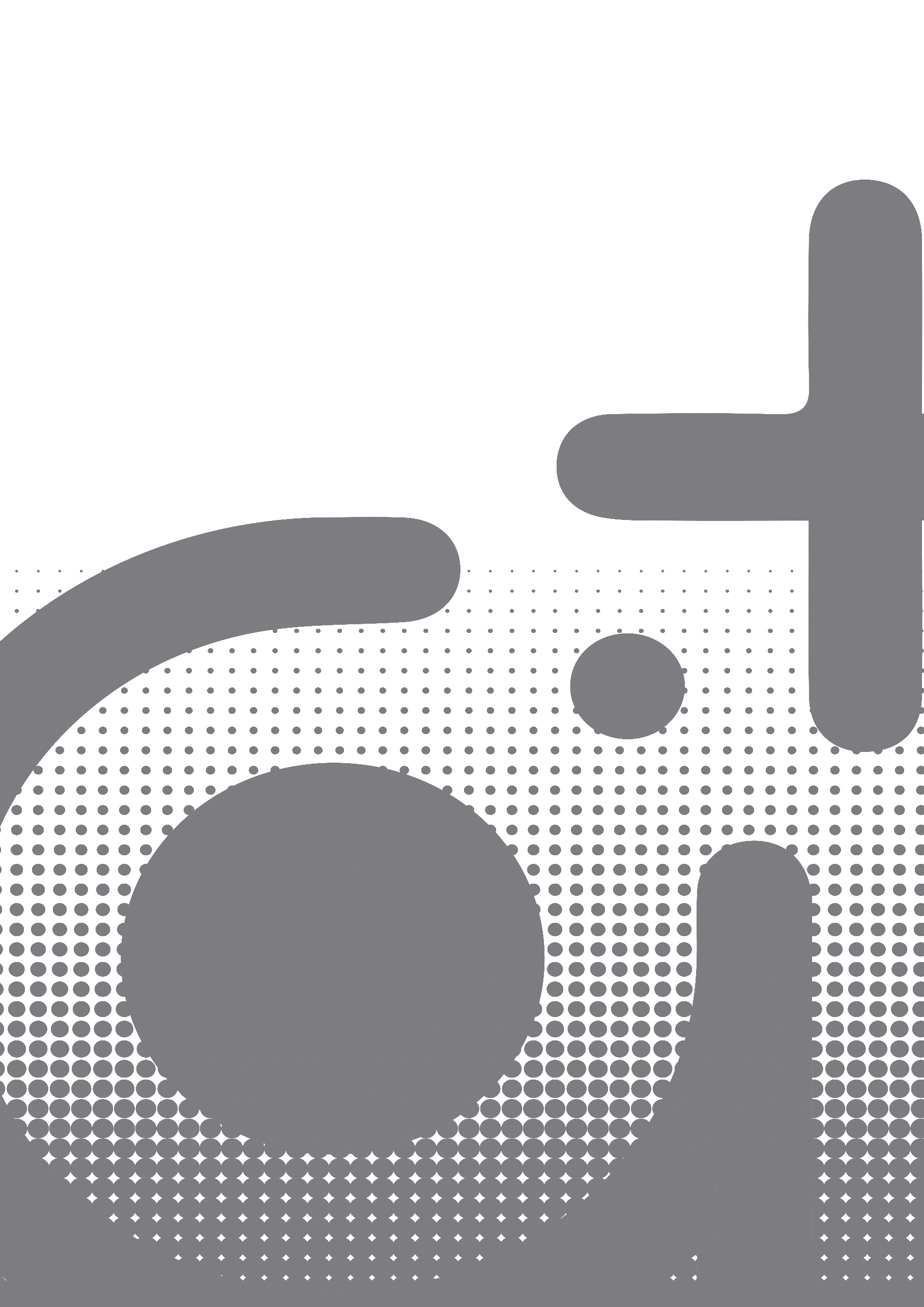 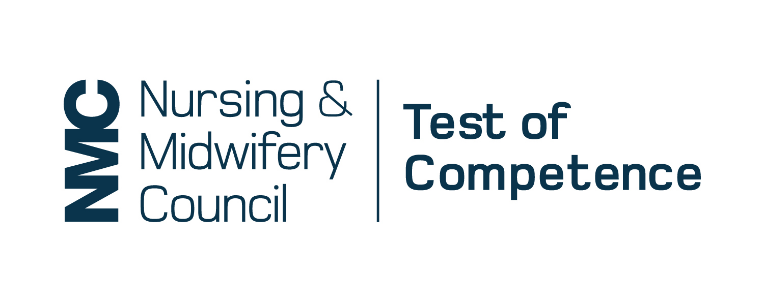 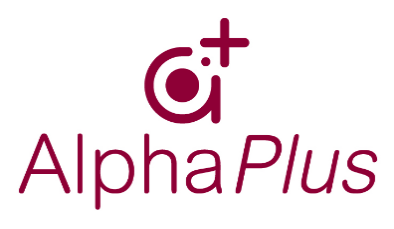 Table of contentsImportant information	3APIE stations	4Abdominal Pain	5Clinical skills stations	6Linked skills: Postnatal Check and Systematic Examination of the Newborn	7Shoulder Dystocia	7Important informationThis document is intended to provide candidates with additional information to help them to prepare for the test of competence (Part 2). This document should be read in conjunction with the candidate information booklet, recommended/core reading and the mock OSCE document.APIE stationsAbdominal PainClinical skills stationsLinked skills: Postnatal Check and Systematic Examination of the NewbornShoulder Dystocia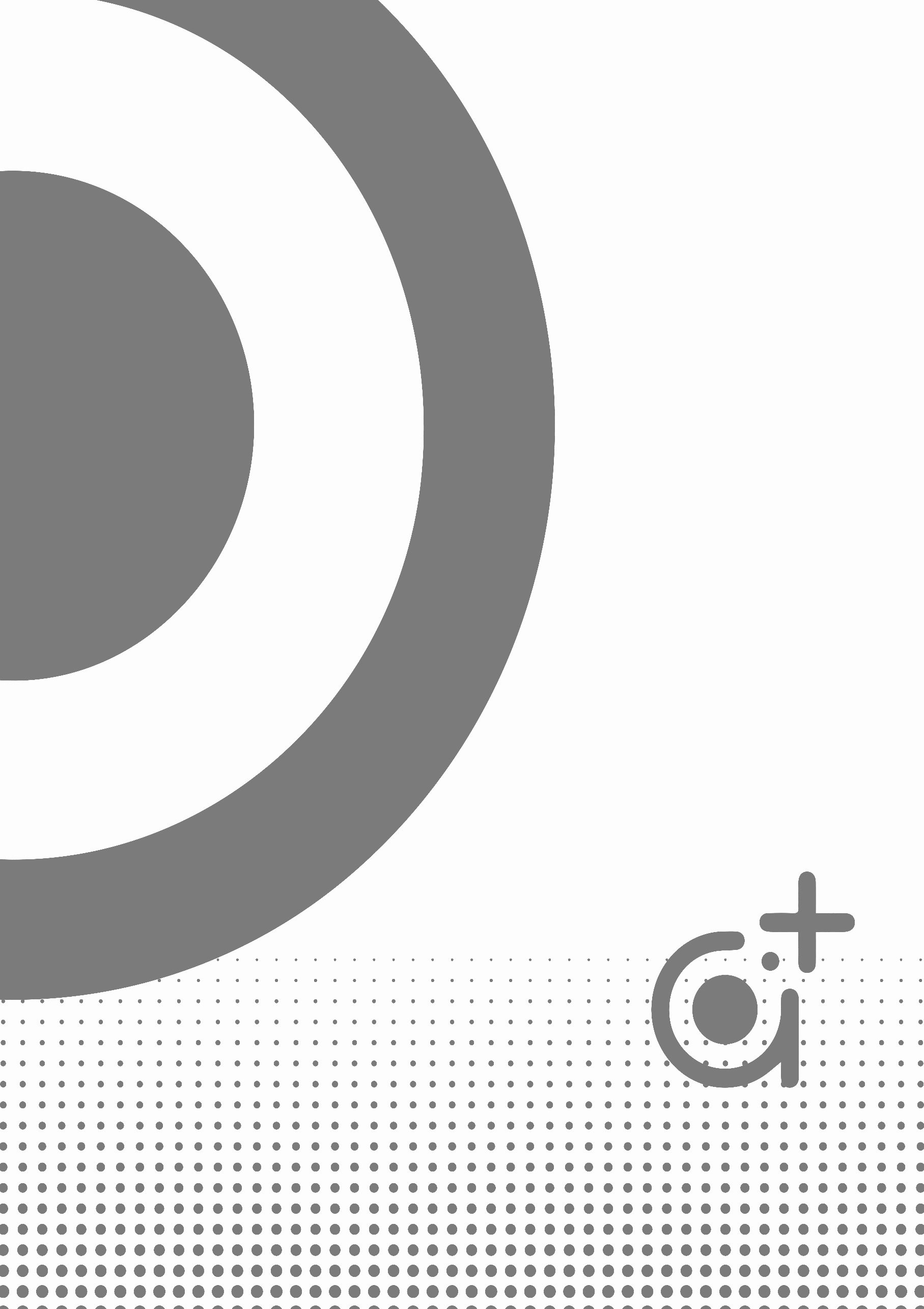 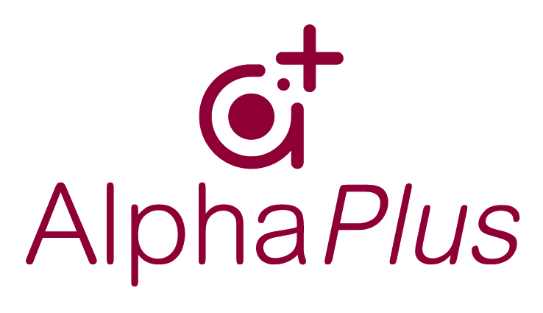 